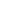 Comprehensive Improvement Plan for DistrictsRationale​District improvement efforts focus on student needs through a collaborative process involving all stakeholders to establish and address priority needs, district funding, and closing achievement gaps between identified subgroups of students. Additionally, districts build upon their capacity for high-quality planning by making connections between academic resources and available funding to address targeted needs. Operational definitions of each area within the plan
Goal: Long-term three to five-year target based on Kentucky Board of Education required goals. Schools may supplement with individual or district goals. Objective: Short-term target to be attained by the end of the current school year.Strategy: Research-based approach based on the 6 Key Core Work Processes designed to systematically address the process, practice or condition that the district will focus its efforts upon in order to reach its goals/objectives.Activity: The actionable steps used to deploy the chosen strategy.Key Core Work Processes: A series of processes that involve the majority of an organization’s workforce and relate to its core competencies. These are the factors that determine an organization’s success and help it prioritize areas for growth.Measure of Success: the criteria that you believe shows the impact of our work. The measures may be quantifiable or qualitative, but they are observable in some way. Without data on what is being accomplished by our deliberate actions, we have little or no foundation for decision-making or improvement.Progress Monitoring: is used to assess the plan performance, to quantify a rate of improvement based on goals and objectives, and to evaluate the effectiveness of the plan.  Guidelines for Building an Improvement PlanThere are 6 required District Goals: Proficiency, Separate Academic Indicator, Achievement Gap Closure, Graduation rate, Growth, and Transition readiness.There are 5 required school-level goals: 
For elementary/middle school: Proficiency, Separate Academic Indicator, Gap, Growth, and Transition readiness.
For high school: Proficiency, Separate Academic Indicator, Gap, Graduation rate, and Transition readiness.There can be multiple objectives for each goal.There can be multiple strategies for each objective.There can be multiple activities for each strategy.1: Proficiency2: Separate Academic Indicator3: Gap4: Graduation rate	5: Growth6: Transition readinessGoal 1:Webster County Public Schools (WCPS) will increase the combined Reading/Math proficiency percentage to 52.0 for elementary,  53.0 for middle and 37.0  for high by May of 2022.Goal 1:Webster County Public Schools (WCPS) will increase the combined Reading/Math proficiency percentage to 52.0 for elementary,  53.0 for middle and 37.0  for high by May of 2022.Goal 1:Webster County Public Schools (WCPS) will increase the combined Reading/Math proficiency percentage to 52.0 for elementary,  53.0 for middle and 37.0  for high by May of 2022.Goal 1:Webster County Public Schools (WCPS) will increase the combined Reading/Math proficiency percentage to 52.0 for elementary,  53.0 for middle and 37.0  for high by May of 2022.Goal 1:Webster County Public Schools (WCPS) will increase the combined Reading/Math proficiency percentage to 52.0 for elementary,  53.0 for middle and 37.0  for high by May of 2022.Goal 1:Webster County Public Schools (WCPS) will increase the combined Reading/Math proficiency percentage to 52.0 for elementary,  53.0 for middle and 37.0  for high by May of 2022.Which Strategy will the district use to address this goal? KCWP 1: Design and Deploy StandardsKCWP 2: Design and Deliver InstructionKCWP 3: Design and Deliver Assessment LiteracyKCWP 4: Review, Analyze and Apply DataKCWP 5: Design, Align and Deliver SupportKCWP 6: Establishing Learning Culture and Environment Which Strategy will the district use to address this goal? KCWP 1: Design and Deploy StandardsKCWP 2: Design and Deliver InstructionKCWP 3: Design and Deliver Assessment LiteracyKCWP 4: Review, Analyze and Apply DataKCWP 5: Design, Align and Deliver SupportKCWP 6: Establishing Learning Culture and Environment Which Activities will the district deploy based on the strategy or strategies chosen?KCWP1: Design and Deploy Standards Classroom ActivitiesKCWP2: Design and Deliver Instruction Classroom ActivitiesKCWP3: Design and Deliver Assessment Literacy Classroom ActivitiesKCWP4: Review, Analyze and Apply Data Classroom ActivitiesKCWP5: Design, Align and Deliver Support Classroom ActivitiesKCWP6: Establishing Learning Culture and Environment Classroom ActivitiesIn the following chart, identify the timeline for the activity or activities, the person(s) responsible for ensuring the fidelity of the activity or activities, and necessary funding to execute the activity or activities.In the following chart, identify the timeline for the activity or activities, the person(s) responsible for ensuring the fidelity of the activity or activities, and necessary funding to execute the activity or activities.In the following chart, identify the timeline for the activity or activities, the person(s) responsible for ensuring the fidelity of the activity or activities, and necessary funding to execute the activity or activities.Objective	StrategyActivities to deploy strategyMeasure of SuccessProgress Monitoring Date & NotesFundingObjective 1:  WCPS will increase proficiency in elementary Reading from 48.1% to 51.1% in 2019-2020 as measured by KPREP. KCWP 2: Design and Deliver InstructionThree day Instructional Strategies Institute that provides content based professional learning as determined by current teacher needs:Revise Curriculum bundles support delivery of instructionReview of new Kentucky StandardsContent-based grade level/ vertical team meetingsProfessional Learning Days embedded during the school year with continued focus on 10 week bundle revisions to align with revised standards for congruency and rigor, phonemic awareness, and, Google Suite.School instructional coaches provide day-to-day job embedded coaching in the classrooms to provide feedback and support on best practices.Teachers will follow the district and school-wide literacy plan in designing and delivering instruction. KPREP DataAugust, 201 - May 20200Objective 1:  WCPS will increase proficiency in elementary Reading from 48.1% to 51.1% in 2019-2020 as measured by KPREP. KCWP 4 Review, Analyze and Apply DataSchool instructional coaches support the development of rigorous assessments that are  congruent to KCAS with a focus on the backward design model.  Teachers will review and analyze assessment data during T2T to make informed decisions about reading instruction.Professional coaching provided by KDE/ WKEC/ GRREC/MSU and other educational consultants for professional learning sessions, classroom observations and feedback, PLCMAP, KPREP, DCAObjective 2:  WCPS will increase proficiency in elementary math from 45.5% in 2018-19 to 48.5% in 2019-20 as measured by KPREP. KCWP 2: Design and Deliver InstructionThree day Instructional Strategies Institute that provides content based professional learning as determined by current teacher needs:Revise Curriculum bundles to support delivery of instructionReview of new Kentucky StandardsContent-based grade level/ vertical team meetingsProfessional Learning Days embedded during the school year with continued focus on 10 week bundle revisions to align with revised standards for congruency and rigor. School instructional coaches provide day-to-day job embedded coaching in the classrooms to provide feedback and support on best practices.KPREP DataAugust 2019 - May 20200Objective 2:  WCPS will increase proficiency in elementary math from 45.5% in 2018-19 to 48.5% in 2019-20 as measured by KPREP. KCWP 4 Review, Analyze and Appy DataSchool instructional coaches support the development of rigorous assessments that are  congruent to KCAS with a focus on the backward design model.  Teachers will review and analyze assessment data during T2T to make informed decisions about math instruction.Professional coaching provided by KDE/ WKEC/ GRREC/MSU and other educational consultants for professional learning sessions, classroom observations and feedback, PLCMAP, DCA, KPREPObjective 3:  WCPSwill increase proficiency in Reading (grades 6-8) from 53.8% (2018) to 56.8% by May 2020 as measured by KPREP.Objective 4:  WCPS will increase proficiency in high school Reading from 34.9 % (2018) to 37.9% by May 2020 as measured by KPREP.KCWP 2: Design and Deliver InstructionThree day Instructional Strategies Institute that provides content based professional learning as determined by current teacher needs:New KCAS standards roll out/reviewRevise Curriculum Bundles to align with new KCASWC Go Digital to support technology and instructionProfessional Learning Days embedded during the school year with continued focus on 10-week bundle revisions aligned to new KCAS, blended learning, and Achieve 3000ELA teachers participate in KLIP training K-PREPAugust 2019 - May 2020Objective 3:  WCPSwill increase proficiency in Reading (grades 6-8) from 53.8% (2018) to 56.8% by May 2020 as measured by KPREP.Objective 4:  WCPS will increase proficiency in high school Reading from 34.9 % (2018) to 37.9% by May 2020 as measured by KPREP.KCWP 2: Design and Deliver InstructionSchool instructional coaches support the development of rigorous assessments that are  congruent to KCAS with a focus on the backward design model.  Teachers will review and analyze assessment data during T2T to make informed decisions about reading instruction.Professional coaching provided by KDE/ WKEC/ GRREC/MSU and other educational consultants for professional learning sessions, classroom observations and feedbackObjective 3:  WCPSwill increase proficiency in Reading (grades 6-8) from 53.8% (2018) to 56.8% by May 2020 as measured by KPREP.Objective 4:  WCPS will increase proficiency in high school Reading from 34.9 % (2018) to 37.9% by May 2020 as measured by KPREP.KCWP 6: Establishing Learning Culture and Environment WCMS - students utilize a data binder during flight school where they receive one on one feedback from school staff in regard to academic, behavior and attendance.  Students set goals and track their own progress.  Flexible grouping of students on a weekly basis. WCHS- PRIDE Teachers are advisors that assist their students with tracking progress and setting goals.  WCHS also utilizes “What I Need” (WIN) periods each week to strengthen their RtI.  Objective 5:  WCPSwill increase proficiency in Math (grades 6-8) from 41.6%  to 44.6% by May 2020 as measured by KPREP.Objective 6:WCPS will increase proficiency in high school Math from 32.9% (2018) to 35.9% by May 2020 as measured by KPREP.KCWP 2: Design and Deliver InstructionThree day Instructional Strategies Institute that provides content based professional learning as determined by current teacher needs:New KCAS standards roll out/reviewRevise Curriculum Bundles to align with new KCASWC Go Digital to support technology and instructionProfessional Learning Days embedded during the school year with  continued focus on Proficiency Rubrics, 10-week bundle revisions to align for congruency, blended learning, Achieve 3000 and improved rigor during Tier I instruction.Objective 5:  WCPSwill increase proficiency in Math (grades 6-8) from 41.6%  to 44.6% by May 2020 as measured by KPREP.Objective 6:WCPS will increase proficiency in high school Math from 32.9% (2018) to 35.9% by May 2020 as measured by KPREP.KCWP 2: Design and Deliver InstructionSchool instructional coaches provide day-to-day job embedded coaching in the classrooms and T2T's for standard and rigorous assessment congruencyProfessional coaching provided by KDE/ WKEC/ GRREC consultants for professional learning sessions, classroom observations and feedback, PLCObjective 5:  WCPSwill increase proficiency in Math (grades 6-8) from 41.6%  to 44.6% by May 2020 as measured by KPREP.Objective 6:WCPS will increase proficiency in high school Math from 32.9% (2018) to 35.9% by May 2020 as measured by KPREP.KCWP 6:  Establishing Learning Culture and Environment Standards and targets will be used in differentiated learning task for student engagement and self-monitoring of progress toward mastery of the standard:	Student Data Notebooks for ongoing collection of student progress.Teachers will review student data to be able to provide feedback for student next steps for Tier 1, 2 & 3 instruction.Implementation of Proficiency Rubrics with students for self-monitoring toward mastery of the standard.Goal 2 (State your separate academic indicator goal):Webster County Schools will increase the Separate Academic Indicators based on KPREP 2018-19 from 29.0% to 34.0% for elementary; 32.9% to 37.9% for middle and 37.4% to 42.4% for high school by 2022.Goal 2 (State your separate academic indicator goal):Webster County Schools will increase the Separate Academic Indicators based on KPREP 2018-19 from 29.0% to 34.0% for elementary; 32.9% to 37.9% for middle and 37.4% to 42.4% for high school by 2022.Goal 2 (State your separate academic indicator goal):Webster County Schools will increase the Separate Academic Indicators based on KPREP 2018-19 from 29.0% to 34.0% for elementary; 32.9% to 37.9% for middle and 37.4% to 42.4% for high school by 2022.Which Strategy will the district use to address this goal? (The Strategy can be based upon the six Key Core Work Processes listed below or another research-based approach. Provide justification and/or attach evidence for why the strategy was chosen.)KCWP 1: Design and Deploy StandardsKCWP 2: Design and Deliver InstructionKCWP 3: Design and Deliver Assessment LiteracyKCWP 4: Review, Analyze and Apply DataKCWP 5: Design, Align and Deliver SupportKCWP 6: Establishing Learning Culture and Environment Which Activities will the district deploy based on the strategy or strategies chosen? (The links to the Key Core Work Processes activity bank below may be a helpful resource. Provide a brief explanation or justification for the activity. KCWP1: Design and Deploy Standards Classroom ActivitiesKCWP2: Design and Deliver Instruction Classroom ActivitiesKCWP3: Design and Deliver Assessment Literacy Classroom ActivitiesKCWP4: Review, Analyze and Apply Data Classroom ActivitiesKCWP5: Design, Align and Deliver Support Classroom ActivitiesKCWP6: Establishing Learning Culture and Environment Classroom ActivitiesIn the following chart, identify the timeline for the activity or activities, the person(s) responsible for ensuring the fidelity of the activity or activities, and necessary funding to execute the activity or activities.	Objective	StrategyActivities to Deploy StrategyMeasure of SuccessProgress Monitoring Date & NotesFundingObjective 1: WCPS elementary schools will increase proficiency in Science from 22.1% to 25.1% in May 2020 as measured by KPREP.KCWP3: Design and Deliver AssessmentsThe teacher developed Common Core bundles will serve as a pacing guide for common core curriculum. Weekly lesson plans based on the common core bundles will serve as a plan of action for instruction. Teachers will create differentiated instructional activities to be implemented during core instruction with an emphasis on student engagement and ownership of learningTeachers will review assessments during T2Ts to ensure the assessments are rigorous and display congruency with KCAS.KPREPAugust 2019-May 2020Grants, Title I, SBDM, ESSKCWP2: Design and Deliver InstructionTeachers will utilize Perfect Pairs Science Curriculum that provides lessons & activities that match picture books with standards.Teachers, librarian, and the Arts & Humanities teacher will utilize Artful Reading units that target science curriculum.Teachers will utilize Generation Genius, PIMSER, Mystery Science and NGSS resources for instruction.Objective 2:  WCPS elementary schools will increase proficiency in Social Studies from 27.4% to 30.4% in May 2020 as measured by KPREP. KCWP3:  Design and Deliver AssessmentsThe teacher developed Common Core bundles will serve as a pacing guide for common core curriculum. Weekly lesson plans based on the common core bundles will serve as a plan of action for instruction. Teachers will create differentiated instructional activities to be implemented during core instruction with an emphasis on student engagement and ownership of learning.Teachers will review assessments during T2Ts to ensure the assessments are rigorous and display congruency with KCAS.KPREP, MAPAugust 2019-May 2020Grants, Title I, SBDM, ESSObjective 2:  WCPS elementary schools will increase proficiency in Social Studies from 27.4% to 30.4% in May 2020 as measured by KPREP. KCWP2: Design and Deliver InstructionTeachers attend professional learning related to Social Studies Standards with educational cooperativesUtilize LDC models and units for instructional purposes.Teachers, librarian and Arts & Humanities teacher will utilize Artful Reading Units that target Social Studies curriculum.Grants, Title I, SBDM, ESSObjective 2:  WCPS elementary schools will increase proficiency in Social Studies from 27.4% to 30.4% in May 2020 as measured by KPREP. KCWP2: Design and Deliver InstructionTeachers attend professional learning related to Social Studies Standards with educational cooperativesUtilize LDC models and units for instructional purposes.Teachers, librarian and Arts & Humanities teacher will utilize Artful Reading Units that target Social Studies curriculum.Objective 3:  WCPS elementary schools will increase proficiency in On-Demand Writing from 37.7%  to 40.7% in May 2020 as measured by KPREP.KCWP2: Design and Deliver InstructionTeachers will attend Abel & Atherton writing professional development. Teachers will utilize the WWW format to analyze the writing prompt and organize idea development. Teachers will also utilize the 1.4, 2.6, 3.8 paragraph formats to organize their writing pieces.Librarians, Arts & Humanities teacher and instructional coaches will attend professional development to utilize the Artful Reading Curriculum. KPREP, MAPAugust 2019-May 2020Grants, Title I, SBDM, ESSKCWP2: Design and Deliver InstructionTeachers will utilize resources from the Abel & Atherton professional development to aid in the instruction of writing.Teachers, librarian and arts & humanities teacher will utilize Artful Reading Units that enhance writing experiences for student learning by providing narrative, opinion and informative writingKCWP3:  Design and Deliver AssessmentsTeachers will design instruction around modeling proficiency in writing and analyzing writing prompts.  Teachers in 5th grade have a structured master schedule that allocates a 40-minute block of writing for direct instruction daily. Teachers will follow the district and school-wide writing plan in designing instruction. Teachers will use a schedule for short answer, extended response, and On Demand writing instruction and assessments.Objective 1:  Webster County Middle School will increase proficiency in Social Studies from 54.2% to 57.2% proficient in May 2020 as measured by KPREP. KCWP 1:Design and Deploy StandardsKCWP2: Design and Deliver InstructionKCWP5 KCWP2: Design and Deliver InstructionTeachers will collaborate across content areas via WCMS Living Integrated Curriculum to modify and refine standards-based units of study with timelines that will serve as pacing guides for weekly/daily lesson plans. Teachers will engage in professional learning to fully implement Achieve 3000 in their classrooms. Reading and Social Studies will use every week and Science will use with instruction once per unit. Administrators, teachers, parents and students will refer students to ESS or APEX programs for interventions, make-up work and tutoring daily/weekly as needed to support student academic success.Teachers, Instructional Coach and administrators will access the WCMS Living Integrated Curriculum to collaborate and integrate curriculum and learning activities across all content areas. Teachers will also collaborate weekly during T2T time each Thursday.  Principal and Instructional Coach will monitor progress weekly through deployment and development of T2T Agendas and Minutes based on T2T conversations and observations each week.Principal and Instructional Coach will monitor progress weekly through deployment and development of T2T Agendas and Minutes based on T2T conversations and observations each week.Principal and Instructional Coach will monitor progress monthly through deployment and development of Student Data Reports (monthly) and RTI/ESS Data Binder (weekly)Instructional Coach and Lead Teachers will monitor progress weekly through deployment and development of T2T Agendas and Minutes based on T2T conversations and observations each week.August 2019 - May 2020August 2019 - May 2020September 2019 – May 2020August 2019 – May 2020N/AN/AN/AN/AObjective 2:  Webster County Middle School will increase proficiency in Science from 14.1 % to 17.1% by May 2020.KCWP 1KCWP2: Design and Deliver InstructionKCWP5KCWP2: Design and Deliver InstructionTeachers will collaborate across content areas via WCMS Living Integrated Curriculum to modify and refine standards-based units of study with timelines that will serve as pacing guides for weekly/daily lesson plans. Teachers will engage in professional learning to fully implement Achieve 3000 in their classrooms. Reading and Social Studies will use every week and Science will use with instruction once per unit. Administrators, teachers, parents and students will refer students to ESS or APEX programs for interventions, make-up work and tutoring daily/weekly as needed to support student academic success.Teachers, Instructional Coach and administrators will access the WCMS Living Integrated Curriculum to collaborate and integrate curriculum and learning activities across all content areas. Teachers will also collaborate weekly during T2T time each Thursday.  Teachers, Instructional Coach and Principal with meet weekly to discuss lesson plans to help guide future instruction.Principal and Instructional Coach will monitor progress weekly through deployment and development of T2T Agendas and Minutes based on T2T conversations and observations each week.Principal and Instructional Coach will monitor progress weekly through deployment and development of T2T Agendas and Minutes based on T2T conversations and observations each week.Principal and Instructional Coach will monitor progress monthly through deployment and development of Student Data Reports (monthly) and RTI/ESS Data Binder (weekly)Instructional Coach and Lead Teachers will monitor progress weekly through deployment and development of T2T Agendas and Minutes based on T2T conversations and observations each week.Principal and Instructional coach will monitor and collaborate with teachers weekly. August 2019 – May 2020August 2019 – May 2020 N/AN/AN/AN/AN/AObjective 3:  Webster County Middle School will increase ODW proficiency from 30.4 % to 33.4 % by May 2020. KCWP 1KCWP5KCWP2: Design and Deliver InstructionTeachers will collaborate across content areas via WCMS Living Integrated Curriculum to modify and refine standards-based units of study with timelines that will serve as pacing guides for weekly/daily lesson plans. Administrators, teachers, parents and students will refer students to ESS or APEX programs for interventions, make-up work and tutoring daily/weekly as needed to support student academic success.Teachers, Instructional Coach and administrators will access the WCMS Living Integrated Curriculum to collaborate and integrate curriculum and learning activities across all content areas. Teachers will also collaborate weekly during T2T time each Thursday.  Principal and Instructional Coach will monitor progress weekly through deployment and development of T2T Agendas and Minutes based on T2T conversations and observations each week.Principal and Instructional Coach will monitor progress monthly through deployment and development of Student Data Reports (monthly) and RTI/ESS Data Binder (weekly)Teachers, Instructional Coach and administrators will access the WCMS Living Integrated Curriculum to collaborate and integrate curriculum and learning activities across all content areas. Teachers will also collaborate weekly during T2T time each Thursday.  August 2019- May 2020August 2019- May 2020August 2019 – May 2020N/AN/AN/AObjective 4:WCHS will increase proficiency in writing from 53.7 to 56.7 by May 2020.KCWP 2: Design and Deliver InstructionEnsure congruency is present between standards, learning targets, and assessment measures.Through the PLC process teachers will continue to align curriculum bundles, activities and assessments to essential standards.NoneObjective 4:WCHS will increase proficiency in writing from 53.7 to 56.7 by May 2020.KCWP 3:  Design and Delivery Assessment LiteracyCreate intentional opportunities for students to receive and offer effective feedback during learning.Develop a progress monitoring system to monitor standards mastery for each studentPD related to specific feedback for student writing. Consistent, numerous opportunities to engage in high quality writing opportunities.Will develop a standards mastery tracking sheet to be used by students and teachers to increase engagement.SBDMObjective 4:WCHS will increase proficiency in writing from 53.7 to 56.7 by May 2020.KCWP 3:  Design and Delivery Assessment LiteracyCreate intentional opportunities for students to receive and offer effective feedback during learning.Develop a progress monitoring system to monitor standards mastery for each studentPD related to specific feedback for student writing. Consistent, numerous opportunities to engage in high quality writing opportunities.Will develop a standards mastery tracking sheet to be used by students and teachers to increase engagement.NoneObjective 5:WCHS will increase the number of proficient and distinguished scores in science from 21.1% to 24.1% by 2020.KCWP 2:   Design and Deliver InstructionEnsure congruency is present between standards, learning targets, and assessment measuresThrough the PLC process teachers will continue to align curriculum bundles, activities and assessments to essential standardsNoneObjective 5:WCHS will increase the number of proficient and distinguished scores in science from 21.1% to 24.1% by 2020.KCWP 2:   Design and Deliver InstructionUtilize knowledge of best practice/high yield instructional strategies to aid in curricular adjustments when students fail to meet mastery.Research, PD and implementation of best practices specifically in the areas of personalized and blended learning connected to NGSS.Objective 5:WCHS will increase the number of proficient and distinguished scores in science from 21.1% to 24.1% by 2020.KCWP 5:   Design, Align and Deliver SupportEnsure that formative, interim, summative assessment results, as well as universal screener data, are used appropriately to determine tiered intervention needs.Teachers will continue to work in PLC groups to ensure that formative and summative assessments are common and correctly assess the standardsNoneObjective 5:WCHS will increase the number of proficient and distinguished scores in science from 21.1% to 24.1% by 2020.KCWP 5:   Design, Align and Deliver SupportImplement data teaming methodologies, including collection and charting of data, analysis of strengths and obstacles to student learning (using SWOTanalysis), creation SMART goals for improvement, and development of a method of quality assurance monitoring.Data will be analyzed through the use of PLCs where teachers will discuss uses of best practice to provide real time intervention to struggling learners.NoneGoal 2:Webster County Public Schools will increase the combined Reading/Math Consolidated Gap Group proficiency percentage to 32.6 for elementary, 30.7 for middle and 21.3 for high by May of 2022.Goal 2:Webster County Public Schools will increase the combined Reading/Math Consolidated Gap Group proficiency percentage to 32.6 for elementary, 30.7 for middle and 21.3 for high by May of 2022.Goal 2:Webster County Public Schools will increase the combined Reading/Math Consolidated Gap Group proficiency percentage to 32.6 for elementary, 30.7 for middle and 21.3 for high by May of 2022.Goal 2:Webster County Public Schools will increase the combined Reading/Math Consolidated Gap Group proficiency percentage to 32.6 for elementary, 30.7 for middle and 21.3 for high by May of 2022.Goal 2:Webster County Public Schools will increase the combined Reading/Math Consolidated Gap Group proficiency percentage to 32.6 for elementary, 30.7 for middle and 21.3 for high by May of 2022.Goal 2:Webster County Public Schools will increase the combined Reading/Math Consolidated Gap Group proficiency percentage to 32.6 for elementary, 30.7 for middle and 21.3 for high by May of 2022.Which Strategy will the district use to address this goal? (The Strategy can be based upon the six Key Core Work Processes listed below or another research-based approach. Provide justification and/or attach evidence for why the strategy was chosen.)KCWP 1: Design and Deploy StandardsKCWP 2: Design and Deliver InstructionKCWP 3: Design and Deliver Assessment LiteracyKCWP 4: Review, Analyze and Apply DataKCWP 5: Design, Align and Deliver SupportKCWP 6: Establishing Learning Culture and Environment Which Strategy will the district use to address this goal? (The Strategy can be based upon the six Key Core Work Processes listed below or another research-based approach. Provide justification and/or attach evidence for why the strategy was chosen.)KCWP 1: Design and Deploy StandardsKCWP 2: Design and Deliver InstructionKCWP 3: Design and Deliver Assessment LiteracyKCWP 4: Review, Analyze and Apply DataKCWP 5: Design, Align and Deliver SupportKCWP 6: Establishing Learning Culture and Environment Which Activities will the district deploy based on the strategy or strategies chosen? (The links to the Key Core Work Processes activity bank below may be a helpful resource. Provide a brief explanation or justification for the activity. KCWP1: Design and Deploy Standards Classroom ActivitiesKCWP2: Design and Deliver Instruction Classroom ActivitiesKCWP3: Design and Deliver Assessment Literacy Classroom ActivitiesKCWP4: Review, Analyze and Apply Data Classroom ActivitiesKCWP5: Design, Align and Deliver Support Classroom ActivitiesKCWP6: Establishing Learning Culture and Environment Classroom ActivitiesIn the following chart, identify the timeline for the activity or activities, the person(s) responsible for ensuring the fidelity of the activity or activities, and necessary funding to execute the activity or activities.In the following chart, identify the timeline for the activity or activities, the person(s) responsible for ensuring the fidelity of the activity or activities, and necessary funding to execute the activity or activities.In the following chart, identify the timeline for the activity or activities, the person(s) responsible for ensuring the fidelity of the activity or activities, and necessary funding to execute the activity or activities.ObjectiveStrategyActivities to deploy strategyMeasure of SuccessProgress Monitoring Date & NotesFundingObjective 1: Elementary ReadingWCPS will demonstrate proficiency in reading by increasing the percentage of student scoring proficient or distinguished in the consolidated gap group from 32.3% to 35.3% by May 2020 as measured by student performance on KPREP.KCWP 3: Design and Deliver Assessment LiteracyReview of data by district team and with school administration for common strengths and next stepsInstructional coaches develop and oversee implementation of district-wide common assessmentsProfessional learning days and T2Ts are committed to analysis of student data to inform instructionKPREP Data, DCAAugust 2019 - May 2020Objective 1: Elementary ReadingWCPS will demonstrate proficiency in reading by increasing the percentage of student scoring proficient or distinguished in the consolidated gap group from 32.3% to 35.3% by May 2020 as measured by student performance on KPREP.KCWP 5:  Design and Deliver SupportRISE Up and LLI implemented for individualized student interventions District funding is used to provide school level interventionists beyond the district allocation (AmeriCorps, extra service intervention hours) such as ESS, Rural Ed, etc.Utilization of grant funding for continuous improvement (i.e., Striving Readers)Refinement/ implementation of RtI processKPREP Data, RtI DataAugust 2019 - May 2020Objective 2: Elementary MathWCPS will demonstrate proficiency in math by increasing the percentage of student scoring proficient or distinguished in the consolidated gap group from 32.9% to 35.9% by May 2020 as measured by student performance on KPREP.KCWP 3: Design and Deliver Assessment LiteracyReview of data by district team and with school administration for common strengths and next stepsInstructional coaches develop and oversee implementation of district-wide common assessmentsProfessional learning days and T2Ts are committed to analysis of student dataKPREP DataAugust 2019 - May 2020Objective 2: Elementary MathWCPS will demonstrate proficiency in math by increasing the percentage of student scoring proficient or distinguished in the consolidated gap group from 32.9% to 35.9% by May 2020 as measured by student performance on KPREP.KCWP 5:  Design and Deliver SupportIndividualize student interventions in the area of math District funding is used to provide school level interventionists beyond the district allocation (AmeriCorps, extra service intervention hours) such as ESS, Rural Ed, etc.Refinement/ implementation of RTI processKPREP DataAugust 2019 - May 2020Objective 3: WCPS will demonstrate proficiency by increasing the percentage of students in the consolidated gap group by scoring proficient/distinguished in Reading (grades 6-8) from 30.4% to 33.4% by May 2020 as measured by student performance on KPREP.  Objective 4: WCPS will demonstrate proficiency by increasing the percentage of students in the consolidated gap group by scoring proficient/distinguished in high school Reading from 19.0% to 22.0% by May 2020 as measured by student performance on KPREP.KCWP 3:  Design and Deliver Assessment LiteracyKCWP 5:  Design and Deliver SupportReview of data by district team and with school administration for common strengths and next stepsInstructional coaches develop and oversee implementation of district-wide common assessmentsProfessional learning days and T2Ts are committed to analysis of student dataAchieve 3000 is implemented for individualized student interventions. (WCMS/WCHS)District funding is used to provide school level interventionists beyond the district allocation (AmeriCorps, extra service intervention hours) such as ESS, Rural Ed, etc.Utilization of grant funding for continuous improvement (i.e., Instructional Transformation, Next Generation Leadership Network, Get the Picture - i3) Refinement/ implementation of RTI process			KPREPAchieve 3000CARS/STARSKPREPAugust 2019 - May 2020August 2019 - May 2020DistrictGrantESSDistrictObjective 5: WCPS will demonstrate proficiency by increasing the percentage of students in the consolidated gap group by scoring proficient/distinguished in Math (grades 6-8) from 25.1% to 28.1% by May 2020 as measured by student performance on KPREP.  KCWP 3:  Design and Deliver Assessment LiteracyReview of data by district team and with school administration for common strengths and next stepsInstructional coaches develop and oversee implementation of district-wide common assessmentsProfessional learning days and T2Ts are committed to analysis of student dataKPREPIXLCAMS/STAMSMathaliciousAugust 2019 - May 2020Objective 6: WCPS will demonstrate proficiency by increasing the percentage of students in the consolidated gap group by scoring proficient/distinguished in high school Math from 13.6% to 16.6% by May 2020 as measured by student performance on KPREP.KCWP 5:  Design and Deliver SupportIXL is implemented for individualized student interventions.  (WCMS/WCHS)District funding is used to provide school level interventionists beyond the district allocation (AmeriCorps, extra service intervention hours) such as ESS, Rural Ed, etc.Refinement/ implementation of RtI processKPREPAugust 2019 - May 2020Goal 3:To increase the graduation rate from 88.6 to 89.5 percent by May 2021.Goal 3:To increase the graduation rate from 88.6 to 89.5 percent by May 2021.Goal 3:To increase the graduation rate from 88.6 to 89.5 percent by May 2021.Goal 3:To increase the graduation rate from 88.6 to 89.5 percent by May 2021.Goal 3:To increase the graduation rate from 88.6 to 89.5 percent by May 2021.Goal 3:To increase the graduation rate from 88.6 to 89.5 percent by May 2021.Which Strategy will the district use to address this goal? (The Strategy can be based upon the six Key Core Work Processes listed below or another research-based approach. Provide justification and/or attach evidence for why the strategy was chosen.)KCWP 1: Design and Deploy StandardsKCWP 2: Design and Deliver InstructionKCWP 3: Design and Deliver Assessment LiteracyKCWP 4: Review, Analyze and Apply DataKCWP 5: Design, Align and Deliver SupportKCWP 6: Establishing Learning Culture and Environment Which Strategy will the district use to address this goal? (The Strategy can be based upon the six Key Core Work Processes listed below or another research-based approach. Provide justification and/or attach evidence for why the strategy was chosen.)KCWP 1: Design and Deploy StandardsKCWP 2: Design and Deliver InstructionKCWP 3: Design and Deliver Assessment LiteracyKCWP 4: Review, Analyze and Apply DataKCWP 5: Design, Align and Deliver SupportKCWP 6: Establishing Learning Culture and Environment Which Activities will the district deploy based on the strategy or strategies chosen? (The links to the Key Core Work Processes activity bank below may be a helpful resource. Provide a brief explanation or justification for the activity. KCWP1: Design and Deploy Standards Classroom ActivitiesKCWP2: Design and Deliver Instruction Classroom ActivitiesKCWP3: Design and Deliver Assessment Literacy Classroom ActivitiesKCWP4: Review, Analyze and Apply Data Classroom ActivitiesKCWP5: Design, Align and Deliver Support Classroom ActivitiesKCWP6: Establishing Learning Culture and Environment Classroom ActivitiesIn the following chart, identify the timeline for the activity or activities, the person(s) responsible for ensuring the fidelity of the activity or activities, and necessary funding to execute the activity or activities.In the following chart, identify the timeline for the activity or activities, the person(s) responsible for ensuring the fidelity of the activity or activities, and necessary funding to execute the activity or activities.In the following chart, identify the timeline for the activity or activities, the person(s) responsible for ensuring the fidelity of the activity or activities, and necessary funding to execute the activity or activities.ObjectiveStrategyActivities to deploy strategyMeasure of SuccessProgress Monitoring Date & NotesFundingObjective 1:  Webster County High will increase the graduation rate from 84.4% to 87.4% by May 2020.KCWP 4: Review, Analyze and Apply DataEnsure that effective communication regarding assessments and student performance are shared with appropriate stakeholders to guide instructional planning, student grouping, etc.  Utilize CCR Coach and Guidance Counselor to ensure that student data is collected, analyzed and used to monitor “at risk” students (those who are not on track to graduate). Number of seniors graduating based on the average of the 4 and 5 year cohorts.August 2019 - May 2020Goal 4:Webster County Public Schools will increase the percentage of students in grades 4-8 showing 50 points or more in growth as measured by KPREP from 67.5% to 72.5% by spring 2022.Goal 4:Webster County Public Schools will increase the percentage of students in grades 4-8 showing 50 points or more in growth as measured by KPREP from 67.5% to 72.5% by spring 2022.Goal 4:Webster County Public Schools will increase the percentage of students in grades 4-8 showing 50 points or more in growth as measured by KPREP from 67.5% to 72.5% by spring 2022.Goal 4:Webster County Public Schools will increase the percentage of students in grades 4-8 showing 50 points or more in growth as measured by KPREP from 67.5% to 72.5% by spring 2022.Goal 4:Webster County Public Schools will increase the percentage of students in grades 4-8 showing 50 points or more in growth as measured by KPREP from 67.5% to 72.5% by spring 2022.Goal 4:Webster County Public Schools will increase the percentage of students in grades 4-8 showing 50 points or more in growth as measured by KPREP from 67.5% to 72.5% by spring 2022.Which Strategy will the district use to address this goal? (The Strategy can be based upon the six Key Core Work Processes listed below or another research-based approach. Provide justification and/or attach evidence for why the strategy was chosen.)KCWP 1: Design and Deploy StandardsKCWP 2: Design and Deliver InstructionKCWP 3: Design and Deliver Assessment LiteracyKCWP 4: Review, Analyze and Apply DataKCWP 5: Design, Align and Deliver SupportKCWP 6: Establishing Learning Culture and Environment Which Strategy will the district use to address this goal? (The Strategy can be based upon the six Key Core Work Processes listed below or another research-based approach. Provide justification and/or attach evidence for why the strategy was chosen.)KCWP 1: Design and Deploy StandardsKCWP 2: Design and Deliver InstructionKCWP 3: Design and Deliver Assessment LiteracyKCWP 4: Review, Analyze and Apply DataKCWP 5: Design, Align and Deliver SupportKCWP 6: Establishing Learning Culture and Environment Which Activities will the district deploy based on the strategy or strategies chosen? (The links to the Key Core Work Processes activity bank below may be a helpful resource. Provide a brief explanation or justification for the activity. KCWP1: Design and Deploy Standards Classroom ActivitiesKCWP2: Design and Deliver Instruction Classroom ActivitiesKCWP3: Design and Deliver Assessment Literacy Classroom ActivitiesKCWP4: Review, Analyze and Apply Data Classroom ActivitiesKCWP5: Design, Align and Deliver Support Classroom ActivitiesKCWP6: Establishing Learning Culture and Environment Classroom ActivitiesIn the following chart, identify the timeline for the activity or activities, the person(s) responsible for ensuring the fidelity of the activity or activities, and necessary funding to execute the activity or activities.In the following chart, identify the timeline for the activity or activities, the person(s) responsible for ensuring the fidelity of the activity or activities, and necessary funding to execute the activity or activities.In the following chart, identify the timeline for the activity or activities, the person(s) responsible for ensuring the fidelity of the activity or activities, and necessary funding to execute the activity or activities.ObjectiveStrategyActivities to deploy strategyMeasure of SuccessProgress Monitoring Date & NotesFundingObjective 1:  Elementary ReadingWCPS will increase the percentage of students showing 50 points or more in growth in reading from 67.3% to 70.3% by May 2020 as measured by student performance on KPREP.KCWP 3:  Design and Deliver Assessment LiteracyDistrict-wide Novice reduction meeting for a review of school benchmark data to monitor targeted studentsProfessional learning days and T2Ts are committed to ongoing data analysis of student data to inform instructionKPREP DataAugust 2019 - May 2020Objective 1:  Elementary ReadingWCPS will increase the percentage of students showing 50 points or more in growth in reading from 67.3% to 70.3% by May 2020 as measured by student performance on KPREP.KCWP 5:  Design and Deliver SupportRISE Up/LLI  implemented for individualized student interventions District funding is used to provide school level interventionists beyond the district allocation (AmeriCorps, extra service intervention hours) such as ESS, Rural Ed, etc.Utilization of grant funding for continuous improvement (i.e., Instructional Transformation, Next Generation Leadership Network) Refinement/ implementation of RtI processKPREP DataAugust 2019 - May 2020Objective 2: Elementary MathWCPS will increase the percentage of students showing 50 points or more in growth in math from 70.6% to 73.6% by May 2020 as measured by student performance on KPREP.KCWP 3:  Design and Deliver Assessment LiteracyDistrict-wide Novice reduction meeting for a review of school benchmark data to monitor targeted studentsProfessional learning days and T2Ts are committed to ongoing data analysis of student dataKPREP DataAugust 2019 - May 2020Objective 2: Elementary MathWCPS will increase the percentage of students showing 50 points or more in growth in math from 70.6% to 73.6% by May 2020 as measured by student performance on KPREP.KCWP 5:  Design and Deliver SupportHybridge/Zearn is implemented for individualized student interventions District funding is used to provide school level interventionists beyond the district allocation (AmeriCorps, extra service intervention hours) such as ESS, Rural Ed, etc.Utilization of grant funding for continuous improvement (i.e., Instructional Transformation, Next Generation Leadership Network) Refinement/implementation of RtI process.KPREP DataAugust 2019 - May 2020Objective 3:  Grades 6-8 ReadingWCPS will increase the percentage of students showing 50 points or more in growth in reading from 69.9% to 72.9% by May 2020 as measured by student performance on KPREP.KCWP 3:  Design and Deliver Assessment LiteracyDistrict-wide Novice reduction meeting twice a year for a review of school benchmark data to monitor targeted studentsProfessional learning days and T2Ts are committed to ongoing data analysis of student data to inform instructionKPREP DataAugust 2019 - May 2020Objective 3:  Grades 6-8 ReadingWCPS will increase the percentage of students showing 50 points or more in growth in reading from 69.9% to 72.9% by May 2020 as measured by student performance on KPREP.KCWP 5: Design and Deliver SupportAchieve 3000 is implemented for individualized student interventions. District funding is used to provide school level interventionists beyond the district allocation (AmeriCorps, extra service intervention hours) such as ESS, Rural Ed, etc.Utilization of grant funding for continuous improvement (i.e., Instructional Transformation, Next Generation Leadership NetworkRefinement/ implementation of RtI processObjective 4:  Grades 6-8 MathWCPS will increase the percentage of students showing 50 points or more in growth in math from 64.1% to 67.1% by May 2020 as measured by student performance on KPREP.KCWP 3:  Design and Deliver Assessment LiteracyDistrict-wide Novice reduction meeting  for a review of school benchmark data to monitor targeted studentsProfessional learning days and T2Ts are committed to ongoing data analysis of student data to inform instructionKPREP DataAugust 2019 - May 2020Objective 4:  Grades 6-8 MathWCPS will increase the percentage of students showing 50 points or more in growth in math from 64.1% to 67.1% by May 2020 as measured by student performance on KPREP.KCWP 5:  Design and Deliver SupportReview of data by district team and with school administration for common strengths and next steps Instructional coaches develop and oversee implementation of district-wide common assessmentsProfessional learning days and T2Ts are committed to analysis of student dataGoal 5: WCPS will increase the percentage of students who are transition ready from 83.7% to 85% by 2021.Goal 5: WCPS will increase the percentage of students who are transition ready from 83.7% to 85% by 2021.Goal 5: WCPS will increase the percentage of students who are transition ready from 83.7% to 85% by 2021.Goal 5: WCPS will increase the percentage of students who are transition ready from 83.7% to 85% by 2021.Goal 5: WCPS will increase the percentage of students who are transition ready from 83.7% to 85% by 2021.Goal 5: WCPS will increase the percentage of students who are transition ready from 83.7% to 85% by 2021.Which Strategy will the district use to address this goal? (The Strategy can be based upon the six Key Core Work Processes listed below or another research-based approach. Provide justification and/or attach evidence for why the strategy was chosen.)KCWP 1: Design and Deploy StandardsKCWP 2: Design and Deliver InstructionKCWP 3: Design and Deliver Assessment LiteracyKCWP 4: Review, Analyze and Apply DataKCWP 5: Design, Align and Deliver SupportKCWP 6: Establishing Learning Culture and Environment Which Strategy will the district use to address this goal? (The Strategy can be based upon the six Key Core Work Processes listed below or another research-based approach. Provide justification and/or attach evidence for why the strategy was chosen.)KCWP 1: Design and Deploy StandardsKCWP 2: Design and Deliver InstructionKCWP 3: Design and Deliver Assessment LiteracyKCWP 4: Review, Analyze and Apply DataKCWP 5: Design, Align and Deliver SupportKCWP 6: Establishing Learning Culture and Environment Which Activities will the district deploy based on the strategy or strategies chosen? (The links to the Key Core Work Processes activity bank below may be a helpful resource. Provide a brief explanation or justification for the activity. KCWP1: Design and Deploy Standards Classroom ActivitiesKCWP2: Design and Deliver Instruction Classroom ActivitiesKCWP3: Design and Deliver Assessment Literacy Classroom ActivitiesKCWP4: Review, Analyze and Apply Data Classroom ActivitiesKCWP5: Design, Align and Deliver Support Classroom ActivitiesKCWP6: Establishing Learning Culture and Environment Classroom ActivitiesIn the following chart, identify the timeline for the activity or activities, the person(s) responsible for ensuring the fidelity of the activity or activities, and necessary funding to execute the activity or activities.In the following chart, identify the timeline for the activity or activities, the person(s) responsible for ensuring the fidelity of the activity or activities, and necessary funding to execute the activity or activities.In the following chart, identify the timeline for the activity or activities, the person(s) responsible for ensuring the fidelity of the activity or activities, and necessary funding to execute the activity or activities.ObjectiveStrategyActivities to deploy strategyMeasure of SuccessProgress Monitoring Date & NotesFundingObjective 1:  WCHS will increase their overall transition readiness from 83.7% to 84.4% by May 2020.KCWP 2:  Design and Deliver InstructionEnsure congruency is present between standards, learning targets, and assessment measures. Core content teachers will work to ensure that their standards are taught to ensure students are prepared for the ACT so students can reach Academic Readiness.  CTE teachers will do the same to prepare for EOP assessments and Industry Certifications so that students reach Career Readiness.State Accountability ModelAugust 2019 - May 2020KCWP 5:  Design and Deliver SupportEnsure that effective communication regarding assessments and student performance are shared with appropriate stakeholders to guide instructional planning, student grouping, etc.Academic teachers should ensure that students know benchmarks for ACT and have access to prep materials in order to reach benchmark.  CTE teachers should ensure that pathway students know the layout of the EOP assessments and requirements to earn the Industry Certification for their pathway.